Отделение МАОУ «Малышенская СОШ» «Бескозобовская СОШ»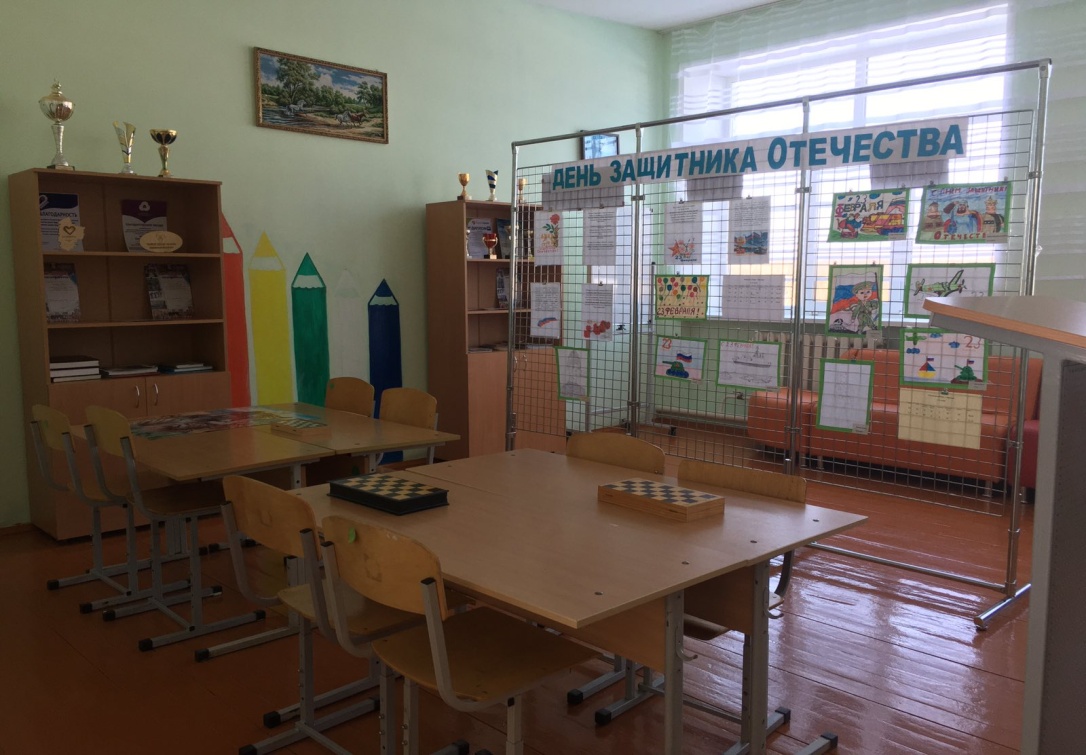 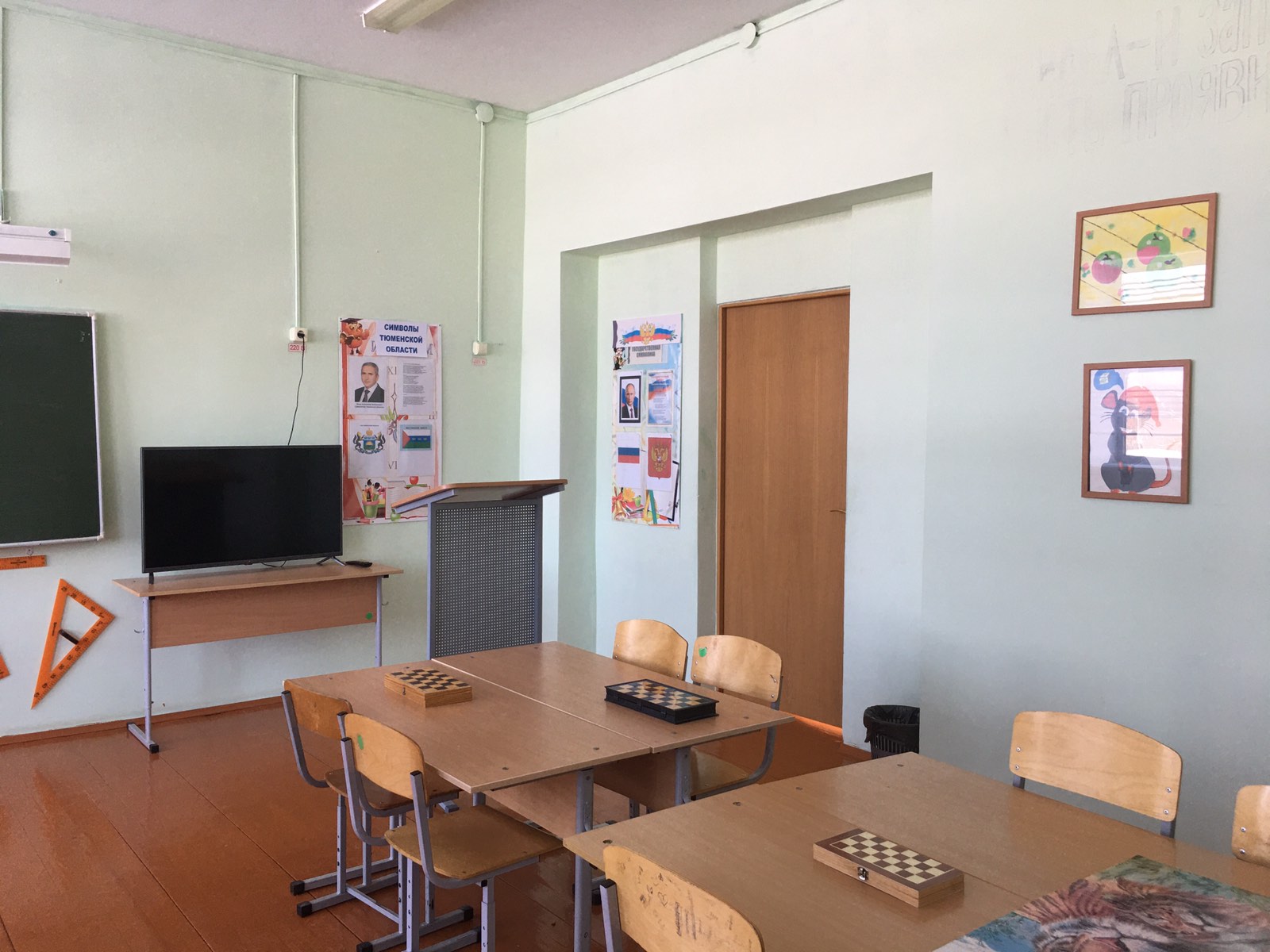 